Sequências didáticas – 4º bimestreS42Livro do estudante Unidade 9 – Números na forma decimalUnidades temáticasNúmerosProbabilidade e EstatísticaObjetivosResponder a perguntas que levem o professor a levantar os conhecimentos anteriores dos alunos sobre as operações de multiplicação e divisão. Multiplicar um número natural por um número na forma decimal por meio de diferentes estratégias.Multiplicar números na forma decimal por 10, 100 ou 1 000 e observar as regularidades que essas multiplicações apresentam.Dividir um número na forma decimal por um número natural por meio de diferentes estratégias.Dividir números na forma decimal por 10, 100 ou 1 000 e observar as regularidades que essas divisões apresentam.Introduzir o conceito de probabilidade.Calcular a probabilidade de um determinado evento ocorrer.Observação: Esses objetivos favorecem o desenvolvimento das seguintes habilidades apresentadas na BNCC (3a versão):(EF05MA08) Resolver e elaborar problemas de multiplicação e divisão com números naturais e com números racionais cuja representação decimal é finita (com multiplicador natural e divisor natural e diferente de zero), utilizando estratégias diversas, como cálculo por estimativa, cálculo mental e algoritmos.(EF05MA22) Apresentar todos os possíveis resultados de um experimento aleatório, estimando se esses resultados são igualmente prováveis ou não.(EF05MA23) Determinar a probabilidade de ocorrência de um resultado em eventos aleatórios, quando todos os resultados possíveis têm a mesma chance de ocorrer (equiprováveis).Número de aulas estimado5 aulas (de 40 a 50 minutos cada uma).Aula 1Conteúdos específicosLevantar os conhecimentos anteriores dos alunos sobre multiplicação e divisãoMultiplicação de números na forma decimalRecursos didáticosPáginas 212 a 214 do Livro do estudante.Imagem impressa de um campo de futebol ou, se possível, projetada.Projetor multimídia.EncaminhamentoInforme aos alunos que vão estudar multiplicação e divisão com números em sua forma decimal e estratégias para resolver problemas envolvendo esses números. Para isso, inicie a aula mostrando a imagem de um campo de futebol com as principais medidas, veja o modelo abaixo. 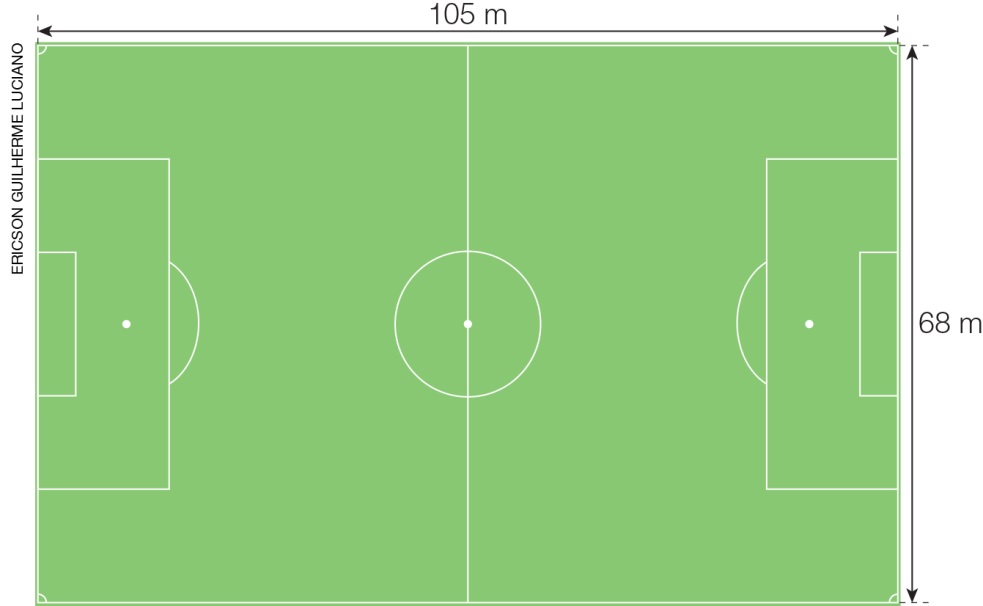 Questione: “Qual é a medida da largura do campo de futebol?”; “Qual é a medida do comprimento do campo?”; “E a medida da metade do comprimento?”. A seguir, proponha esta situação-problema: “Em um treino para o time de futebol para jogadoras até 17 anos, a técnica pediu que elas dessem 4 voltas correndo ao redor do campo. Quantos metros as jogadoras correram?”. Pergunte: “Quais estratégias podemos usar para resolver esse problema?”. Deixe que exponham livremente suas hipóteses. Espera-se que os alunos respondam que podem calcular o perímetro do campo de futebol e multiplicar o resultado por 4, número de voltas que as jogadoras deram ao redor do campo, ou respondam que podem fazer 105 + 105 + 68 + 68 e multiplicar a soma por 4. Essas duas situações podem iniciar a exploração dos enunciados que os alunos verão nesta sequência, possibilitando uma reflexão sobre as estratégias para efetuar uma multiplicação: adição de parcelas iguais, algoritmo da decomposição e algoritmo usual. Proponha a leitura e a resolução das atividades das páginas 212 a 214 (leia mais informações nas páginas 212 a 214 do Manual do professor impresso). Durante as atividades, observe como os alunos encontram as soluções, caso seja necessário, disponibilize material concreto para que o manipulem. Faça a correção coletiva e esclareça as dúvidas dos alunos.Caso não tenha acesso à Coleção, escreva no quadro de giz alguns problemas, solicite aos alunos que os registrem no caderno e os resolvam, por exemplo: “Bruna e Elisa estão brincando em uma pista de atletismo que tem 400 m de comprimento na raia interna. Bruna deu três voltas completas nessa pista. Quantos metros ela percorreu no total?”; “Um caminhão transporta 2,15 t de cimento por viagem. Quantos quilogramas transportará em 7 viagens?”; “Camila e Artur compraram passagens aéreas para Salvador, na Bahia. O casal vai pagar as passagens em 
6 prestações mensais iguais de R$ 296,50. Qual é o valor total das passagens?”; “Calcule o resultado das seguintes operações: 7 × 1,5; 9 × 3,14; 0,28 × 8; 5,78 × 9. ”. Respostas: 1 200 metros; 15 050 quilogramas; R$ 1 779,00; 10,50; 28,26; 2,24; 52,02.Como forma de avaliação, observe a participação, o envolvimento dos alunos e como registraram suas respostas. Verifique as atividades.Aula 2Conteúdo específicoMultiplicação por 10, 100 ou 1 000Recursos didáticosCalculadora.Caderno.Páginas 215 e 216 do Livro do estudante.EncaminhamentoInicie a aula, informando aos alunos que vão rever a multiplicação por 10, 100 e 1 000. Organize-
-os em grupos e proponha a leitura e a resolução do problema da seção “Aprendendo”, da 
página 215 (leia mais informações na página 215 do Manual do professor impresso). A seguir, questione: “Quando vocês efetuaram a multiplicação por 10, quais foram os algarismos utilizados para registrar o produto?”; “E ao fazer a multiplicação por 100?”; “E por 1 000?”. Espera-se que os alunos percebam que, na multiplicação de um número na forma decimal por 10, 100 ou 
1 000, o produto é obtido alterando a posição da vírgula no número multiplicado.Caso não tenha acesso à Coleção, proponha aos alunos algumas multiplicações por 10, 100 e 1 000 com números na forma decimal e resolva com eles, por exemplo:A seguir, escreva no quadro de giz alguns problemas e solicite que os resolvam, por exemplo: “Calcule mentalmente o resultado de cada multiplicação:“Uma sorveteria cobra R$ 2,30 por picolé vendido. Qual é o preço de 10 picolés? E de 
100 picolés? E de 1 000 picolés?”; “Para seu chá de bebê, Viviane comprou 100 lembrancinhas ao preço de R$ 3,65 cada uma. Quanto Viviane gastou com as lembrancinhas?”; “Uma carreta transporta uma carga de 6,204 toneladas por viagem. Qual é a carga que essa carreta transporta em quilograma? Quantos quilogramas a carreta transporta em 2 viagens?”; entre outras atividades. Respostas: 21; 7; 378,6; 7 600; R$ 23,00; R$ 230,00; R$ 2 300,00; R$ 365,00; 6 204 quilogramas e 12 408 quilogramas, respectivamente.Desenhe um quadro no quadro de giz, como o do modelo abaixo, e proponha uma atividade semelhante à anterior, solicitando aos alunos que resolvam as multiplicações utilizando a calculadora e registrem os produtos obtidos.Proponha aos alunos que leiam e resolvam as atividades da seção “Praticando”, da página 216 (leia mais informações na página 216 do Manual do professor impresso). Circule pela sala e observe como os alunos encontram as soluções. Como forma de avaliação, observe a participação, o envolvimento dos alunos durante as atividades e verifique seus registros.Aula 3Conteúdo específicoDivisão envolvendo um ou mais números na forma decimalRecursos didáticosCalculadora.Material dourado.Páginas 217 a 220 do Livro do estudante.EncaminhamentoInicie a aula resolvendo, no quadro de giz, as atividades das páginas 217 e 218 (leia mais informações nas páginas 217 e 218 do Manual do professor impresso). Para exemplificar, leve para a sala de aula o material dourado e o utilize no momento da resolução dos exemplos do livro, fazendo as trocas. Destaque para os alunos que a vírgula separa a parte inteira da parte decimal. Faça questionamentos que instiguem os alunos a fazer uma reflexão estimando o valor do resultado. Disponibilize a calculadora para verificação dos resultados obtidos. Dê atenção ao fato de que, primeiro, dividimos a parte inteira para depois dividir a parte decimal.Caso não tenha acesso à Coleção, proponha, no quadro de giz, problemas que envolvam divisões com quociente decimal e divisão de um número decimal por um número natural, por exemplo: “Em um treino de um time de futebol para meninas até 10 anos, a técnica pediu às jogadoras que corressem da marca de escanteio até o ponto onde começa a linha do meio de campo. Sabendo que o campo tem 105 m de comprimento, quantos metros as jogadoras correram se elas fizeram esse percurso 4 vezes?”; “Bianca tem R$ 17,00 para dividir com suas três amigas, ficando com uma parte também. Quanto receberá cada uma?”; “Ana gastou R$ 32,48 para comprar quatro cadernos. Quanto custou cada caderno?”; entre outras atividades. Respostas: 210 m; R$ 4,25; R$ 8,12.Concluída a socialização do algoritmo da divisão, proponha as atividades das páginas 219 e 220 (leia mais informações nas páginas 219 e 220 do Manual do professor impresso). Com estas atividades, os alunos colocarão em prática o que foi discutido nas situações anteriores e analisarão uma situação-problema em que nem todas as informações são utilizadas na resolução. Como forma de avaliação, observe a participação e o envolvimento dos alunos durante as atividades e verifique os registros dos alunos.Aula 4Conteúdos específicosDivisão por 10, 100 ou 1 000Números na forma decimal e porcentagemRecursos didáticosCalculadora.Material dourado.Páginas 221 a 223 do Livro do estudante.EncaminhamentoInforme os alunos que, nesta aula, vão fazer divisões por 10, 100 e 1 000 e relacionar números na forma decimal com porcentagem. Para isso, faça coletivamente, no quadro de giz, as 
atividades da seção “Aprendendo” da página 221 (leia mais informações na página 221 do 
Manual do professor impresso). Para exemplificar, leve para a sala de aula o material dourado e disponibilize dois cubos representando a unidade. Questione: “É possível dividir dois cubos entre 10 pessoas?”; “É possível dividir dois cubos entre 100 pessoas?”. Espera-se que os alunos percebam que não é possível dar um inteiro para cada um e, para encontrar o resultado de 
2 ÷ 10, devemos realizar a troca de cada cubo por 10 placas, representando os 20 décimos, assim, cada pessoa receberá 2 placas (0,2). Em seguida, proponha a divisão de 2 unidades por 100 e, a seguir, por 1 000, realizando a troca de 2 unidades por 200 barras e 2 unidades por 
2 000 cubinhos, desse modo, cada pessoa receberá 2 barras (0,02) e 2 cubinhos (0,002). Retome com os alunos o quadro de ordens, destacando que a vírgula separa a parte inteira da parte decimal. Questione: “O que acontece com o quociente de uma divisão por 10, 100 ou 1 000?”; “Você percebe alguma regularidade entre os quocientes quando fizemos as divisões por 10, 100 e
por 1 000?”. Espera-se que respondam que o algarismo 2 permanece, porém, a vírgula se desloca uma casa para a esquerda na divisão por 10, duas casas na divisão por 100 e três casas na divisão por 1 000. Caso não tenha acesso à Coleção, além da sugestão para introduzir o conceito de porcentagem exposta no item anterior, proponha, no quadro de giz, problemas que envolvam divisões de um número natural por 10, 100 ou 1 000. A seguir, organize os alunos em grupos e proponha que resolvam atividades com porcentagem utilizando a calculadora, por exemplo: “Calcule 30% de 300”; “Escreva os números a seguir na forma de fração e na forma decimal: 30%; 20%; 43%; 68%”; “Teresa vende produtos de beleza. Em abril de 2018, um creme facial custava R$ 80,00. Em maio, Teresa reajustou o preço do creme em 10%. Quanto o creme passou a custar?”; “Um comerciante comprou 200 kg de arroz em julho de 2018. Com o aumento nas vendas, ele passou a comprar mensalmente 20% a mais de arroz. Quantos quilogramas de arroz ele passou a comprar?”; “Em uma papelaria, os cadernos que custam R$ 10,00 cada um estavam anunciados com 25% de desconto. Qual é o valor do desconto em real? Qual é o preço de um caderno com o desconto?”; entre outras atividades. Respostas: 90; 0,30 e; 0,20 e ; 0,43 e ; 0,68 e ; R$ 88,00; 240 quilogramas; R$ 2,50 e R$ 7,50, respectivamente.Resolva coletivamente, no quadro de giz, as atividades da seção “Aprendendo” da página 222 (leia mais informações na página 222 do Manual do professor impresso). Questione: “Vocês sabem o que significa 10% de R$ 100,00?”; “Quanto é 10% de R$ 100,00?”; “Como podemos representar 10% na forma de fração?”. Espera-se que respondam que 10% representa 10 em cada 100 reais, ou seja, R$ 10,00 de R$ 100,00 e na forma de fração: . Concluída a socialização dos números na forma decimal e de porcentagem, proponha aos alunos as atividades das páginas 222 e 223 (leia mais informações nas páginas 222 e 223 do Manual do professor impresso). Como forma de avaliação, observe a participação e o envolvimento dos alunos durante as atividades. Verifique seus registros.Aula 5Conteúdo específicoProbabilidadeRecursos didáticosPáginas 224 e 225 do Livro do estudante.Folhas de cartolina.Canetas hidrográficas.EncaminhamentoDivida a turma em grupos de quatro a seis alunos. Entregue a cada grupo uma folha de cartolina com uma situação-problema e peça que a resolvam. Para esta atividade, é preciso que dois grupos fiquem com a mesma situação, pois, no momento da socialização, a turma poderá conhecer duas estratégias de resolução. Utilize as seguintes sugestões:Situação 1: “Em uma avaliação composta de questões com quatro alternativas (a – b – c – d), em que apenas uma é verdadeira, qual é a probabilidade de acertar a alternativa correta escolhendo umas das opções sem ler a questão?”. Espera-se que os alunos respondam que é de  = 1 ÷ 4 = 0,25 = 25%, ou seja, 25% é a probabilidade de acertar a questão.Situação 2: “Em um jogo de sorteio, foram vendidos 100 bilhetes numerados. Lúcia tem 6 bilhetes numerados. Qual é a probabilidade de Lúcia ganhar o prêmio?”. Espera-se que os alunos respondam que é de  = 6 ÷ 100 = 0,06, ou seja, 6%.Situação 3: “Um saco contém 5 bolas roxas, 7 bolas rosas e 8 bolas azuis. Qual é a probabilidade de uma pessoa, sem olhar, retirar uma bola azul?”. Espera-se que os alunos respondam que é de  = 8 ÷ 20 = 0,4 = 0,40, ou seja, 40%.Enquanto os grupos trabalham, circule pela sala observando-os e realizando intervenções quando necessário.Solicite aos grupos que, após resolverem o problema, venham à frente para socializar as estratégias utilizadas, verificando as diferentes formas de resolução. Proponha também as atividades das páginas 224 e 225 (leia mais informações nas páginas 224 e 225 do Manual do professor impresso).Como forma de avaliação, observe a participação, o envolvimento dos alunos e o registro das atividades.Mais sugestões para acompanhar o desenvolvimento dos alunos Proponha as atividades a seguir e a ficha de autoavaliação para que os alunos a preencham. Atividades1. Entregue uma folha com pauta para cada aluno, escreva o problema a seguir no quadro de giz, solicite que o registrem na folha e resolvam: “Gabriel comprou 3 pacotes de açúcar por R$ 3,35 cada um e 5 pacotes de feijão por R$ 4,99 cada um. Quanto Gabriel gastou ao todo? Ele vai dividir essa despesa igualmente com seu irmão. Quanto cada um vai pagar? Registre como pensou”.2. Entregue uma folha com pauta para cada aluno, escreva o problema a seguir no quadro de giz, solicite que o registrem na folha e resolvam: “Teresa vende produtos de beleza. Para aumentar as vendas, ela montou um pacote com dois produtos: um desodorante de R$ 20,00 e um creme facial de R$ 60,00. Quem comprar o pacote vai ter um desconto de 10% no preço dos produtos. Qual é o preço do pacote com os dois produtos?”.Comentário: Observe os registros dos alunos para avaliar se seguiram as propostas corretamente. Caso algum aluno não tenha entendido uma das propostas, faça intervenção individual.Fichas para autoavaliação3,40 × 10 3,40 × 100 3,40 × 1 000 3,403,403,40×   10×   100×  1 00034,00340,003 400,0010 × 2,1 100 × 0,07 3,786 × 100 7,6 × 1 000”FatorFatorProduto3,481034,803,48100348,003,481 0003 480,00Marque X na carinha que retrata melhor o que você sente ao responder cada questão. 
Sim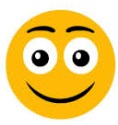 
Mais ou menos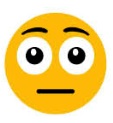 
Não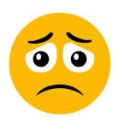 1. Sei multiplicar um número natural por um número na forma decimal?2. Sei encontrar o resultado e identificar as regularidades da multiplicação de números na forma decimal por 10, 100 ou 1 000?3. Sei dividir um número na forma decimal por um número natural?4. Sei encontrar o resultado e identificar as regularidades da divisão de números na forma decimal por 10, 100 ou 1 000?5. Sei dividir um número natural por outro número natural obtendo no quociente um número na forma decimal?6. Sei encontrar a probabilidade de um determinado evento ocorrer?Marque X na carinha que retrata melhor o que você sente ao responder cada questão. 
Sim
Mais ou menos
Não1. Sei multiplicar um número natural por um número na forma decimal?2. Sei encontrar o resultado e identificar as regularidades da multiplicação de números na forma decimal por 10, 100 ou 1 000?3. Sei dividir um número na forma decimal por um número natural?4. Sei encontrar o resultado e identificar as regularidades da divisão de números na forma decimal por 10, 100 ou 1 000?5. Sei dividir um número natural por outro número natural obtendo no quociente um número na forma decimal?6. Sei encontrar a probabilidade de um determinado evento ocorrer?